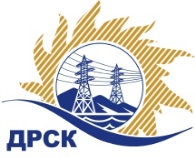 Акционерное Общество«Дальневосточная распределительная сетевая  компания»ПРОТОКОЛ № 517/МТПиР-РЗакупочной комиссии по рассмотрению заявок  по открытому электронному запросу предложений  «Оборудование трансформаторной подстанции 10/0,4кВ»Закупка № 1212 ГКПЗ 2016СПОСОБ И ПРЕДМЕТ ЗАКУПКИ: Открытый электронный запрос предложений   «Оборудование трансформаторной подстанции 10/0,4кВ»Планируемая стоимость лота в ГКПЗ ОАО «ДРСК» составляет: 15 512 551,19 руб. без учета НДС.ПРИСУТСТВОВАЛИ:    члены постоянно действующей Закупочной комиссии АО «ДРСК»  2-го уровня..ВОПРОСЫ, ВЫНОСИМЫЕ НА РАССМОТРЕНИЕ ЗАКУПОЧНОЙ КОМИССИИ: О  рассмотрении результатов оценки заявок Участников.Об отклонении заявок:2.1. ООО "ВЕЛЕС" (115035, г. Москва, Космодамианская наб., д.4/22, корп. Б, пом. VIII, ком.1), 2.2. ООО ТД "Электрощит" (630071, Россия, Новосибирская область, г. Новосибирск, ул. Станционная, д. 60/1), 2.3. ООО "ИЗВА" (429520, Россия, Чувашская республика, с. Ишлеи, ул. Советская, д. 53), 2.4. ООО "УИС" (614000, Пермский край, г. Пермь, ул. Героев Хасана 41), 2.5. АО «Чебоксарский завод электрооборудования» (428020 Чувашская Республика, г. Чебоксары, ул. Пристанционная, д.3 «Ж»), 2.6.ООО "Амурэлектрощит" (РФ, 675000, Амурская обл., г.Благовещенск, ул.Нагорная, д.19), 2.7. ООО "НПО "Сибэлектрощит" (644089, г. Омск, пр. Мира д. 69), 2.8. ООО "ОЭнТ - Центр" (127051, г. Москва, Большой Сухаревский переулок, д. 21, стр. 1), 2.9. ЗАО "Чебоксарский Электроаппарат" (428000 г. Чебоксары пр. И. Яковлева 3), 2.10. ООО "Таврида Электрик МСК" (125040, г. Москва, 5-я ул. Ямского Поля, д.5, стр.1, этаж 19), 2.11. ООО "К-Электротехник" (644050, Россия, Омская область, г. Омск, ул. 2-я Поселковая, 53 "В", 25), 2.12. ЗАО "ПИК ЭЛБИ" (193318, Россия, г. Санкт - Петербург, ул. Ворошилова, д. 2, Лит. А, оф. 5Н), 2.13. АО "ДЭТК" (680001, г. Хабаровск, ул. Менделеева, д. 1 "А", ЛИТ. Э, каб. 1), 2.14. ООО "Магнатэл" (664007, Россия, Иркутская область, г. Иркутск, ул.Поленова, 35Б), 2.15. ООО "ИНЖЕНЕРНОЕ БЮРО" (115191, Россия, г. Москва, ул. Рощинская 2-я, д. 10), 2.16. ЗАО "ГК "Электрощит"-ТМ Самара" (Россия, 443048, Самара, п. Красная Глинка, корпус заводоуправления ОАО "Электрощит"), 2.17. ООО "ЭлектроТехническиеМатериалы" (195097, г. Санкт - Петербург, ул. Минеральная, д. 13, лит. К), 2.18. ООО "Энерго-Импульс+" (680509, Россия, Хабаровский край, Хабаровский район, 2 км на северо-восток от с. Ильинка)О признании заявок соответствующими условиям Документации о закупке.О предварительной ранжировке заявок.О проведении переторжкиРЕШИЛИ:По вопросу № 1:Признать объем полученной информации достаточным для принятия решения.Утвердить цены, полученные на процедуре вскрытия конвертов с заявками участников открытого запроса предложений.	По вопросу № 2.1Отклонить заявку Участника ООО "ВЕЛЕС" (115035, г. Москва, Космодамианская наб., д.4/22, корп. Б, пом. VIII, ком.1)" от дальнейшего рассмотрения как несоответствующую требованиям   Документации о закупкеПо вопросу № 2.2Отклонить заявку Участника ООО ТД "Электрощит" (630071, Россия, Новосибирская область, г. Новосибирск, ул. Станционная, д. 60/1) от дальнейшего рассмотрения как несоответствующую требованиям   Документации о закупкеПо вопросу № 2.3Отклонить заявку ООО "ИЗВА" (429520, Россия, Чувашская республика, с. Ишлеи, ул. Советская, д. 53) от дальнейшего рассмотрения как несоответствующую требованиям   Документации о закупкеПо вопросу № 2.4Отклонить заявку Участника ООО "УИС" (614000, Пермский край, г. Пермь, ул. Героев Хасана 41) от дальнейшего рассмотрения как несоответствующую требованиям   Документации о закупкепо вопросу № 2.5Отклонить заявку Участника АО «Чебоксарский завод электрооборудования» (428020 Чувашская Республика, г. Чебоксары, ул. Пристанционная, д.3 «Ж») от дальнейшего рассмотрения как несоответствующую требованиям   Документации о закупкеПо вопросу № 2.6Отклонить заявку Участника ООО "Амурэлектрощит" (РФ, 675000, Амурская обл., г.Благовещенск, ул.Нагорная, д.19) от дальнейшего рассмотрения как несоответствующую требованиям   Документации о закупкеПо вопросу № 2.7Отклонить заявку Участника ООО "НПО "Сибэлектрощит" (644089, г. Омск, пр. Мира д. 69)  от дальнейшего рассмотрения как несоответствующую требованиям   Документации о закупкеПо вопросу № 2.8Отклонить заявку Участника ООО "ОЭнТ - Центр" (127051, г. Москва, Большой Сухаревский переулок, д. 21, стр. 1) от дальнейшего рассмотрения как несоответствующую требованиям   Документации о закупкеПо вопросу № 2.9Отклонить заявку Участника ЗАО "Чебоксарский Электроаппарат" (428000 г. Чебоксары пр. И. Яковлева 3) от дальнейшего рассмотрения как несоответствующую требованиям   Документации о закупкеПо вопросу № 2.10Отклонить заявку Участника ООО "Таврида Электрик МСК" (125040, г. Москва, 5-я ул. Ямского Поля, д.5, стр.1, этаж 19) от дальнейшего рассмотрения как несоответствующую требованиям   Документации о закупкеПо вопросу № 2.11Отклонить заявку Участника ООО "К-Электротехник" (644050, Россия, Омская область, г. Омск, ул. 2-я Поселковая, 53 "В", 25) от дальнейшего рассмотрения как несоответствующую требованиям   Документации о закупкеПо вопросу № 2.12Отклонить заявку Участника ЗАО "ПИК ЭЛБИ" (193318, Россия, г. Санкт - Петербург, ул. Ворошилова, д. 2, Лит. А, оф. 5Н) от дальнейшего рассмотрения как несоответствующую требованиям   Документации о закупкеПо вопросу № 2.13Отклонить заявку Участника АО "ДЭТК" (680001, г. Хабаровск, ул. Менделеева, д. 1 "А", ЛИТ. Э, каб. 1)   от дальнейшего рассмотрения как несоответствующую требованиям   Документации о закупкеПо вопросу № 2.14Отклонить заявку Участника  ООО "Магнатэл" (664007, Россия, Иркутская область, г. Иркутск, ул.Поленова, 35Б) от дальнейшего рассмотрения как несоответствующую требованиям   Документации о закупкеПо вопросу № 2.15Отклонить заявку Участника ООО "ИНЖЕНЕРНОЕ БЮРО" (115191, Россия, г. Москва, ул. Рощинская 2-я, д. 10) от дальнейшего рассмотрения как несоответствующую требованиям   Документации о закупкепо вопросу № 2.16Отклонить заявку Участника ЗАО "ГК "Электрощит"-ТМ Самара" (Россия, 443048, Самара, п. Красная Глинка от дальнейшего рассмотрения как несоответствующую требованиям   Документации о закупкепо вопросу № 2.17Отклонить заявку Участника ООО "ЭлектроТехническиеМатериалы" (195097, г. Санкт - Петербург, ул. Минеральная, д. 13, лит. К)  от дальнейшего рассмотрения как несоответствующую требованиям   Документации о закупкепо вопросу № 2.18Отклонить заявку Участника  ООО "Энерго-Импульс+" (680509, Россия, Хабаровский край, Хабаровский район, 2 км на северо-восток от с. Ильинка) от дальнейшего рассмотрения как несоответствующую требованиям   Документации о закупкеПо вопросу № 3Признать заявки ООО "НЕВАЭНЕРГОПРОМ" (194100, Россия, г. Санкт - Петербург, пр. Лесной, д. 63, лит. А, оф. 415), АО "МОСЭЛЕКТРО" (121596, Россия, г. Москва, ул. Горбунова, д. 12, корп. 2), ООО "РА-ЭЛЕКТРО" (123181, Россия, г. Москва, Неманский пр-д, д. 4, корп. 2, оф. 26), ООО "Спецэнерго" (195220, г. Санкт - Петербург, Проспект Непокоренных, д. 49, литер А, офис 506) соответствующими условиям Документации о закупке и принять их к дальнейшему рассмотрению.       По вопросу № 4        Утвердить предварительную ранжировку предложений Участников:По вопросу № 5      Провести переторжку.   Допустить к участию в переторжке предложения следующих участников: ООО "НЕВАЭНЕРГОПРОМ" (194100, Россия, г. Санкт - Петербург, пр. Лесной, д. 63, лит. А, оф. 415), АО "МОСЭЛЕКТРО" (121596, Россия, г. Москва, ул. Горбунова, д. 12, корп. 2), ООО "РА-ЭЛЕКТРО" (123181, Россия, г. Москва, Неманский пр-д, д. 4, корп. 2, оф. 26), ООО "Спецэнерго" (195220, г. Санкт - Петербург, Проспект Непокоренных, д. 49, литер А, офис 506) Определить форму переторжки: заочная.4.    Назначить переторжку на  08.07.2016 в 15:00 час. (благовещенского времени).    5.Место проведения переторжки: ЭТП b2b-energoОтветственному секретарю Закупочной комиссии уведомить участников, приглашенных к участию в переторжке, о принятом комиссией решенииТел.397-260г. Благовещенск606 июля 2016 г.Наименование участника и его адресПредмет заявки на участие в запросе предложений1ООО "ВЕЛЕС" (115035, г. Москва, Космодамианская наб., д.4/22, корп. Б, пом. VIII, ком.1)Цена: 10 870 475,06 руб. (цена без НДС: 9 212 267,00 руб.)2ООО ТД "Электрощит" (630071, Россия, Новосибирская область, г. Новосибирск, ул. Станционная, д. 60/1)Цена: 13 300 000,00 руб. (цена без НДС: 11 271 186,44 руб.)3ООО "ИЗВА" (429520, Россия, Чувашская республика, с. Ишлеи, ул. Советская, д. 53)Цена: 13 334 000,00 руб. (цена без НДС: 11 300 000,00 руб.)4ООО "УИС" (614000, Пермский край, г. Пермь, ул. Героев Хасана 41)Цена: 14 160 011,80 руб. (цена без НДС: 12 000 010,00 руб.)5АО «Чебоксарский завод электрооборудования» (428020 Чувашская Республика, г. Чебоксары, ул. Пристанционная, д.3 «Ж»)Цена: 15 570 100,00 руб. (цена без НДС: 13 195 000,00 руб.)6ООО "Амурэлектрощит" (РФ, 675000, Амурская обл., г.Благовещенск, ул.Нагорная, д.19)Цена: 16 000 000,00 руб. (цена без НДС: 13 559 322,03 руб.)7ООО "НПО "Сибэлектрощит" (644089, г. Омск, пр. Мира д. 69)Цена: 16 593 600,00 руб. (цена без НДС: 14 062 372,88 руб.)8ООО "ОЭнТ - Центр" (127051, г. Москва, Большой Сухаревский переулок, д. 21, стр. 1)Цена: 16 680 354,33 руб. (цена без НДС: 14 135 893,50 руб.)9ЗАО "Чебоксарский Электроаппарат" (428000 г. Чебоксары пр. И. Яковлева 3)Цена: 17 110 000,00 руб. (цена без НДС: 14 500 000,00 руб.)10ООО "Таврида Электрик МСК" (125040, г. Москва, 5-я ул. Ямского Поля, д.5, стр.1, этаж 19)Цена: 18 089 400,00 руб. (цена без НДС: 15 330 000,00 руб.)11ООО "К-Электротехник" (644050, Россия, Омская область, г. Омск, ул. 2-я Поселковая, 53 "В", 25)Цена: 18 172 000,00 руб. (цена без НДС: 15 400 000,00 руб.)12ЗАО "ПИК ЭЛБИ" (193318, Россия, г. Санкт - Петербург, ул. Ворошилова, д. 2, Лит. А, оф. 5Н)Цена: 18 213 290,01 руб. (цена без НДС: 15 434 991,53 руб.)13АО "ДЭТК" (680001, г. Хабаровск, ул. Менделеева, д. 1 "А", ЛИТ. Э, каб. 1)Цена: 18 290 000,00 руб. (цена без НДС: 15 500 000,00 руб.)14ООО "Магнатэл" (664007, Россия, Иркутская область, г. Иркутск, ул.Поленова, 35Б)Цена: 18 290 000,00 руб. (цена без НДС: 15 500 000,00 руб.)15ООО "ИНЖЕНЕРНОЕ БЮРО" (115191, Россия, г. Москва, ул. Рощинская 2-я, д. 10)Цена: 18 301 800,00 руб. (цена без НДС: 15 510 000,00 руб.)16ООО "НЕВАЭНЕРГОПРОМ" (194100, Россия, г. Санкт - Петербург, пр. Лесной, д. 63, лит. А, оф. 415)Цена: 19 990 000,00 руб. (цена без НДС: 16 940 677,97 руб.)17АО "МОСЭЛЕКТРО" (121596, Россия, г. Москва, ул. Горбунова, д. 12, корп. 2)Цена: 21 050 000,00 руб. (цена без НДС: 17 838 983,05 руб.)18ЗАО "ГК "Электрощит"-ТМ Самара" (Россия, 443048, Самара, п. Красная Глинка, корпус заводоуправления ОАО "Электрощит")Цена: 21 072 440,00 руб. (цена без НДС: 17 858 000,00 руб.)19ООО "ЭлектроТехническиеМатериалы" (195097, г. Санкт - Петербург, ул. Минеральная, д. 13, лит. К)Цена: 21 500 000,00 руб. (цена без НДС: 18 220 338,98 руб.)20ООО "РА-ЭЛЕКТРО" (123181, Россия, г. Москва, Неманский пр-д, д. 4, корп. 2, оф. 26)Цена: 21 751 750,00 руб. (цена без НДС: 18 433 686,44 руб.)21ООО "Энерго-Импульс+" (680509, Россия, Хабаровский край, Хабаровский район, 2 км на северо-восток от с. Ильинка)Цена: 21 772 500,00 руб. (цена без НДС: 18 451 271,19 руб.)22ООО "Спецэнерго" (195220, г. Санкт - Петербург, Проспект Непокоренных, д. 49, литер А, офис 506)Цена: 21 913 500,00 руб. (цена без НДС: 18 570 762,71 руб.)Основания для отклонения       А1.1.  Не выполнен п. 3.5.1. ТЗ.  Не предоставлены:  декларация соответствия на трансформатор;  протоколы исследований (испытаний) на КРУ, трансформатор.А1.2. Не выполнен п. 3.5.2. ТЗ.  Не предоставлен  сертификат соответствия Техническому регламенту Таможенного союза ТР ТС 004/2011 для НКУ.А1.3. Не выполнен  п. 3.6.1. ТЗ.  Не предоставлены  ТУ,  в соответствии с которыми выпускается КРУ, НКУ.А1.4. Не выполнен п. 3.6.3. ТЗ.  Не предоставлены  сборочные и компоновочные чертежи на КРУ,  НКУ. Требования п.40 прил. 1.1 к ТЗ; пп. 2.11,  2.13  прил. 1.2 к ТЗ. Оценить предложенное оборудование не возможно.А1.5. Не выполнен п. 3.6.4. ТЗ.  Не предоставлено  техническое описание НКУ, трансформатора. А1.6. Не выполнен п. 3.6.5. ТЗ.  Не предоставлено  инструкция по эксплуатации НКУ, трансформатора.А1.7. Не выполнен п. 3.6.6. ТЗ.  Не предоставлены  электрические схемы главных цепей КРУ, НКУ. Оценить предложенное оборудование не возможно.А1.8. Не выполнен п. 3.6.7. ТЗ.  Не предоставлены  подробные технические характеристики КРУ, НКУ.  Оценить предложенное оборудование не возможно.А1.9. Не выполнен п. 3.7. ТЗ.  Гарантия на поставляемое оборудование должна распространяться не менее, чем на 60 месяцев с момента ввода оборудования в эксплуатацию. Предложено 3-5 лет.А1.10. Не выполнен п. 3.8. ТЗ. Гарантия на защиту от коррозии  не менее 10 лет, с момента ввода оборудования в эксплуатацию не предложена.А1.11. Не подтверждено выполнение п.3 прил. 1.1 к  ТЗ.  КРУ двустороннего обслуживания… Предложено КРУ-2008Н-001  одностороннего обслуживания (следует из РЭ).А1.12. Не подтверждено выполнение п.8 прил. 1.1 к  ТЗ.  В конструкции КРУ должно быть предусмотрено наличие люков и каналов для выброса продуктов горения дуги в безопасную для персонала зону (вертикально вверх). Клапан кабельного отсека в задней части шкафа (следует из РЭ).А1.13. Не указан, какой тип защиты устанавливают, и отсутствует полное техническое описание устройств РЗА, что не соответствует п.3.6.4 технического задания и п.35 приложения 1.1 технического задания.      А1.14.Участник в своем техническом предложении исключил оборудование для организации учета электроэнергии (приборы учета электроэнергии, устройство сбора и передачи данных, шкаф под оборудование автоматизации, испытательные клеммники, разветвительные коробки), что не соответствует требованиям Приложений №1.1. и №1.2. технического задания.Основания для отклоненияА2.1.  Не выполнен п. 3.5.1. ТЗ.  Не предоставлены:  декларация соответствия на КРУ с выкатным элементом в средней части шкафа,  трансформатор;  протоколы исследований (испытаний) на КРУ, трансформатор.А2.2. Не выполнен п. 3.5.2. ТЗ.  Предоставлен  сертификат соответствия Техническому регламенту Таможенного союза ТР ТС 004/2011 для НКУ. Принять сертификат невозможно т.к. в предложении участника  не указана марка оборудования.А2.3. Не выполнен п. 3.6.1. ТЗ.  Не предоставлены  ТУ,  в соответствии с которыми выпускается КРУ, НКУ.А2.4. Не выполнен п. 3.6.2. ТЗ.  Не предоставлены  протоколы квалификационных и периодических испытаний  для трансформатора. Требования пп. 18, 19, 22 прил. 1.3 к ТЗ.А2.5. Не выполнен п. 3.6.3. ТЗ.  Не предоставлены  сборочные и компоновочные чертежи на КРУ. Требования п.40 прил. 1.1 к ТЗ. Оценить предложенное оборудование не возможно.А2.6. Не выполнен п. 3.6.4. ТЗ.  Не предоставлено  техническое описание КРУ, НКУ, трансформатора. А2.7. Не выполнен п. 3.6.5. ТЗ.  Не предоставлено  инструкция по эксплуатации КРУ, НКУ, трансформатора.А2.8. Не выполнен п. 3.6.6. ТЗ.  Не предоставлены  электрические схемы главных цепей КРУ. Оценить предложенное оборудование не возможно.А2.9. Не выполнен п. 3.6.7. ТЗ.  Не предоставлены  подробные технические характеристики КРУ, НКУ, трансформатора. Оценить предложенное оборудование не возможно.А2.10. Не выполнен п. 3.7. ТЗ.  Гарантия на поставляемое оборудование должна распространяться не менее, чем на 60 месяцев с момента ввода оборудования в эксплуатацию. Предложено 60 месяцев, не указано время начала исчисления гарантийного срока.А2.11. Не выполнен п. 3.8. ТЗ. Гарантия на защиту от коррозии  не менее 10 лет, с момента ввода оборудования в эксплуатацию не предложена.А2.12. Не указан какой тип защиты устанавливают, и отсутствует полное техническое описание устройств РЗА, что не соответствует п.3.6.4 технического задания и п.35 приложения 1.1 технического задания.Основания для отклоненияА3.1.  Не выполнен п. 3.5.1. ТЗ.  Не предоставлены:  декларация соответствия на КРУ,  трансформатор;  протоколы исследований (испытаний) на КРУ, трансформатор.А3.2. Не выполнен п. 3.6.2. ТЗ.  Не предоставлены  протоколы квалификационных и периодических испытаний  для трансформатора.  Требования пп. 18, 19, 22 прил. 1.3 к ТЗ.А3.3. Не выполнен п. 3.6.4. ТЗ.  Не предоставлено  техническое описание КРУ, НКУ, трансформатора. А3.4. Не выполнен п. 3.6.5. ТЗ.  Не предоставлено  инструкция по эксплуатации КРУ, НКУ, трансформатора.А3.5. Не выполнен п. 3.7. ТЗ.  Гарантия на поставляемое оборудование должна распространяться не менее, чем на 60 месяцев с момента ввода оборудования в эксплуатацию. Предложено 36 месяцев, но не более 42 месяцев с момента получения.А3.6. Не выполнен п. 3.8. ТЗ. Гарантия на защиту от коррозии  не менее 10 лет, с момента ввода оборудования в эксплуатацию не предложена.А3.7. Не выполнен п. 5.1. ТЗ.  Не предоставлены  письма-подтверждения завода –изготовителя трансформаторов  о согласии на изготовление оборудования и подтверждение гарантийных обязательств…  А3.8. В КРУ Ктт предложены 300/5,  600/5, 100/5 вместо требуемых  600/5, 100/5, 75/5 соответственно.   А3.9. Не выполнен п.2.2  прил. 1.2 к  ТЗ. Общие габариты НКУ  (в сборе) не более (ДхГхВ): 7200х800х2000 мм. Предложено 4640х1000х2000. А3.10. Не выполнен п.2.3 прил. 1.2 к  ТЗ. НКУ изготавливается на основе каркаса. Каркас состоит из несущих рам, собираемых из гнутого профиля без сварки, на болтах или силовых заклепках.  Предложена сварная конструкция.А3.11. Не выполнен п.2.5 прил. 1.2 к  ТЗ. Все металлические детали и сборочные единицы должны иметь антикоррозийное (цинковое или алюмоцинковое) покрытие. Предложено – детали и сборочные единицы изготовлены из черного металла.А3.12. Не выполнен п.2.15.3 прил. 1.2 к  ТЗ. Автоматические выключатели в секционной и вводных панелях подключаются к сборным шинам через рубильники (выключатель-разъединитель). Предложены выкатные АВ.А3.13. Не выполнен п.2.16 прил. 1.2 к  ТЗ. Линейная панель – 4 шт. Предложена компоновка с двумя линейными ячейками.А3.14. Не выполнен п.17 прил. 1.3 к  ТЗ. Условия охлаждения трансформатора должны соответствовать возможностям вентиляционной системы не более - 2500 м3/час. Не предоставлен расчет  охлаждения трансформатора. Заявленные характеристики трансформатора верифицировать не возможно т.к. предоставлен не весь пакет документов по п. 3.6 ТЗ.   Основания для отклоненияА4.1.  Не выполнен п. 3.5.1. ТЗ.  Не предоставлены:  декларация соответствия на КРУ, трансформатор;  протоколы исследований (испытаний) на КРУ, трансформатор.А4.2. Не выполнен п. 3.5.2. ТЗ.  Не предоставлен  сертификат соответствия Техническому регламенту Таможенного союза ТР ТС 004/2011 для НКУ.А4.3. Не выполнен п. 3.6.1. ТЗ.  Не предоставлены  ТУ,  в соответствии с которыми выпускается КРУ, НКУ.А4.4. Не выполнен п. 3.6.2. ТЗ.  Не предоставлены  протоколы квалификационных и периодических испытаний  для трансформатора. Требования пп. 18, 19, 22 прил. 1.3 к ТЗ.А4.5. Не выполнен п. 3.6.3. ТЗ.  Не предоставлены  сборочные и компоновочные чертежи на КРУ,  НКУ. Требования п.40 прил. 1.1 к ТЗ; пп. 2.11,  2.13  прил. 1.2 к ТЗ. Оценить предложенное оборудование не возможно.А4.6. Не выполнен п. 3.6.4. ТЗ.  Не предоставлено  техническое описание КРУ, НКУ, трансформатора. А4.7. Не выполнен п. 3.6.5. ТЗ.  Не предоставлено  инструкция по эксплуатации КРУ, НКУ, трансформатора.А4.8. Не выполнен п. 3.6.6. ТЗ.  Не предоставлены  электрические схемы главных цепей КРУ, НКУ. Оценить предложенное оборудование не возможно.А4.9. Не выполнен п. 3.6.7. ТЗ.  Не предоставлены  подробные технические характеристики КРУ, НКУ, трансформатора. Оценить предложенное оборудование не возможно.А4.10. Не выполнен п. 3.7. ТЗ.  Гарантия на поставляемое оборудование должна распространяться не менее, чем на 60 месяцев с момента ввода оборудования в эксплуатацию. Предложено 3 года, с момента ввода оборудования в эксплуатацию.А4.11. Не выполнен п. 3.8. ТЗ. Гарантия на защиту от коррозии  не менее 10 лет, с момента ввода оборудования в эксплуатацию не предложена.А4.12. Не выполнен п. 5.1. ТЗ.  Предоставлено  письмо  ООО «Ижевский завод высоковольтного оборудования Абсолют» о согласии на изготовления НКУ и КРУ без подтверждения гарантийных обязательств и сроков эксплуатации. Письмо от производителя трансформаторов отсутствует.А4.13. Не указан какой тип защиты устанавливают, и отсутствует полное техническое описание устройств РЗА, что не соответствует п.3.6.4 технического задания и п.35 приложения 1.1 технического задания.Основания для отклоненияА5.1.  Не выполнен п. 3.5.1. ТЗ.  Не предоставлены:  декларация соответствия на КРУ,  трансформатор;  протоколы исследований (испытаний) на КРУ, трансформатор. Приложена  ДС на КСО.А5.2. Не выполнен п. 3.6.1. ТЗ.  Не предоставлены  ТУ,  в соответствии с которыми выпускается КРУ, НКУ.А5.3. Не выполнен п. 3.6.2. ТЗ.  Не предоставлены  протоколы квалификационных и периодических испытаний  для трансформатора. Требования пп. 18, 19, 22 прил. 1.3 к ТЗ.А5.4. Не выполнен п. 3.6.3. ТЗ.  Не предоставлены  сборочные и компоновочные чертежи на   НКУ. Требования пп. 2.11, 2.13  прил. 1.2 к ТЗ. Оценить предложенное оборудование не возможно.А5.5. Не выполнен п. 3.6.4. ТЗ.  Не предоставлено  техническое описание КРУ. А5.6. Не выполнен п. 3.6.5. ТЗ.  Не предоставлено  инструкция по эксплуатации КРУ, трансформатора.А5.7. Не выполнен п. 3.6.7. ТЗ.  Не предоставлены  подробные технические характеристики, трансформатора. Оценить предложенное оборудование не возможно.А5.8. Не выполнен п. 3.7. ТЗ.  Гарантия на поставляемое оборудование должна распространяться не менее, чем на 60 месяцев с момента ввода оборудования в эксплуатацию. Предложено 60 месяцев, не указано время начала исчисления гарантийного срока.А5.9. Не выполнен п. 3.8. ТЗ. Гарантия на защиту от коррозии  не менее 10 лет, с момента ввода оборудования в эксплуатацию не предложена.А5.10. Не выполнен п. 5.1. ТЗ.  Не предоставлено  письмо-подтверждение завода -изготовителя трансформаторов о согласии на изготовление оборудования и подтверждение гарантийных обязательств.А5.11. Не подтверждено выполнение  п.2.2  прил. 1.2 к  ТЗ. Общие габариты НКУ  (в сборе) не более (ДхГхВ): 7200х800х2000 мм. На чертеже указано 6400х2250, нет глубины шкафов. В ТО и ИЭ – глубина 1030 мм. А5.12. Не подтверждено выполнение  п.2.3  прил. 1.2 к  ТЗ. НКУ изготавливается на основе каркаса. Каркас состоит из несущих рам, собираемых из гнутого профиля без сварки, на болтах или силовых заклепках.  Предложена сварная конструкция. (следует из РЭ).А5.13. Не подтверждено выполнение  п.2.10  прил. 1.2 к  ТЗ. Степень защиты корпусов НКУ по ГОСТ 14254 (МЭК 529) должна быть не ниже IP 41 для закрытых дверей, боковых и задней сторон. Предложено IP 23, IP32. (следует из ТО и ИЭ).А5.14. Не выполнен п.2.15.3 прил. 1.2 к  ТЗ. Автоматические выключатели в секционной и вводных панелях подключаются к сборным шинам через рубильники (выключатель-разъединитель). Предложение в этой части отсутствует.А7.15. Не выполнен  п.14, 15, 16 прил. 1.3 к  ТЗ. Не предоставлены  величины потерь  трансформатора.А5.16. Не выполнен п.17 прил. 1.3 к  ТЗ. Условия охлаждения трансформатора должны соответствовать возможностям вентиляционной системы не более - 2500 м3/час. Отсутствует расчет.Основания для отклоненияА6.1. Не выполнен п. 3.5.1. ТЗ.  Не предоставлен  протоколы исследований (испытаний) на КРУ на основании которых были выданы декларации соответствия.А6.2. Не выполнен п.17 прил. 1.3 к  ТЗ. Условия охлаждения трансформатора должны соответствовать возможностям вентиляционной системы не более - 2500 м3/час. Суммарные потери при 120 гр. С – 11850 Вт. Согласно руководству по эксплуатации (АРУЕ.670100.005 РЭ) п. 4.1.2 величина расхода воздуха 4,5 м3/мин на один кВт потерь.Необходимый объем воздуха для охлаждения трансформатора равен:  Vвозд= 11,85х4,5х60=3200 м3/час.       А6.3. Отсутствует полное техническое описание устройств РЗА, что не соответствует п.3.6.4 технического задания и п.35 приложения 1.1 технического задания.Основания для отклоненияА7.1.  Не выполнен п. 3.5.1. ТЗ.  Не предоставлены:  декларация соответствия на  трансформатор;  протоколы исследований (испытаний) на КРУ, трансформатор.А7.2. Не выполнен п. 3.5.2. ТЗ.  Не предоставлен  сертификат соответствия Техническому регламенту Таможенного союза ТР ТС 004/2011 для заявленных НКУА7.3. Не выполнен п. 3.6.1. ТЗ.  Не предоставлены  ТУ,  в соответствии с которыми выпускается КРУ, НКУ.А7.4. Не выполнен п. 3.6.2. ТЗ.  Не предоставлены  протоколы квалификационных и периодических испытаний  для трансформатора. Требования пп. 18, 19, 22 прил. 1.3 к ТЗ.А7.5. Не выполнен п. 3.6.3. ТЗ.  Не предоставлены  сборочные и компоновочные чертежи на КРУ,  НКУ. Требования п.40 прил. 1.1 к ТЗ; пп. 2.11,  2.13  прил. 1.2 к ТЗ. Оценить предложенное оборудование не возможно.А7.6. Не выполнен п. 3.6.4. ТЗ.  Не предоставлено  техническое описание трансформатора. А7.7. Не выполнен п. 3.6.5. ТЗ.  Не предоставлено  инструкция по эксплуатации КРУ, НКУ, трансформатора.А7.8. Не выполнен п. 3.6.7. ТЗ.  Не в полном объеме предоставлены характеристики   трансформатора.  Оценить предложенное оборудование не возможно.А7.9. Не выполнен п. 3.8. ТЗ. Гарантия на защиту от коррозии  не менее 10 лет, с момента ввода оборудования в эксплуатацию не предложена.А7.10. Не выполнен п. 5.1. ТЗ.  Не предоставлены  письмо-подтверждение завода – изготовителя трансформаторов о согласии на изготовление оборудования и подтверждение гарантийных обязательств…А7.11. Не подтверждено выполнение п.23 прил. 1.1 к  ТЗ. Шкаф КРУ изготавливается без сварки, на болтах или силовых заклепках. Предложена сварная конструкция. (следует из ТО).А7.12. Не выполнен п.40 прил. 1.1 к  ТЗ. Общие габариты КРУ  (в сборе) не более (ДхГхВ): 6500х1000х2100 мм. Предложено 7500х1450х2362. А7.13. Не подтверждено выполнение п.2.5 прил. 1.2  к  ТЗ. Все металлические детали и сборочные единицы НКУ должны иметь антикоррозийное (цинковое или алюмоцинковое) покрытие. (следует из ТО).А7.14. Не подтверждено выполнение п.2.10 прил. 1.2 к  ТЗ. Степень защиты корпусов НКУ … не ниже IP 41 для закрытых дверей, боковых и задней сторон. Предложено оборудование со степенью защиты при закрытых дверях только со стороны обслуживания - IP 41. (следует из ТО).А7.15. Не выполнен  п.14, 15, 16 прил. 1.3 к  ТЗ. Не предоставлены  величины потерь  трансформатора.А7.16. Не выполнен  п.17 прил. 1.3 к  ТЗ. Условия охлаждения трансформатора должны соответствовать возможностям вентиляционной системы не более - 2500 м3/час. Отсутствует расчет.Основания для отклоненияА8.1.    Не предоставлено  техническое предложение.Оценить оборудование не возможно.А8.2. В заявке участника в форме Коммерческого предложения (Приложение №1 к письму о подаче оферты) на странице 1 указаны срок начала и срок завершения поставки согласно договору. В проекте договора поставки,  размещенном в составе закупочной документации, не указан срок поставки, соответственно из этого следует, что участником не обозначен конкретный срок поставки оборудования, что не соответствует требованиям запроса предложений.Основания для отклонения   А9.1.  Не выполнен п. 3.5.1. ТЗ.  Не предоставлены:  декларация соответствия на КРУ,  трансформатор;  протоколы исследований (испытаний) на КРУ, трансформатор.    А9.2. Не выполнен п. 3.5.2. ТЗ.  Не предоставлен  сертификат соответствия Техническому регламенту Таможенного союза ТР ТС 004/2011 для заявленных НКУ.    А9.3. Не выполнен п. 3.6.1. ТЗ.  Не предоставлены  ТУ,  в соответствии с которыми выпускается КРУ, НКУ.    А9.4. Не выполнен п. 3.6.2. ТЗ.  Не предоставлены  протоколы квалификационных и периодических испытаний  для трансформатора. Требования пп. 18, 19, 22 прил. 1.3 к ТЗ.    А9.5. Не выполнен п. 3.6.3. ТЗ.  Не предоставлены  сборочные и компоновочные чертежи на КРУ,  НКУ. Требования п.40 прил. 1.1 к ТЗ; пп. 2.11,  2.13  прил. 1.2 к ТЗ. Оценить предложенное оборудование не возможно.    А9.6. Не выполнен п. 3.6.4. ТЗ.  Не предоставлено  техническое описание КРУ, НКУ, трансформатора.     А9.7. Не выполнен п. 3.6.5. ТЗ.  Не предоставлено  инструкция по эксплуатации КРУ, НКУ, трансформатора.    А9.8. Не выполнен п. 3.6.7. ТЗ.  Не предоставлены подробные технические характеристики КРУ, НКУ.  Оценить предложенное оборудование не возможно.    А9.9. Не выполнен п. 3.8. ТЗ. Гарантия на защиту от коррозии  не менее 10 лет, с момента ввода оборудования в эксплуатацию не предложена. А9.10. Не выполнен п. 5.1. ТЗ.  Не предоставлено  письмо-подтверждение завода – изготовителя трансформаторов о согласии на изготовление оборудования и подтверждение гарантийных обязательств…   А9.11. Не выполнен  п.17 прил. 1.3 к  ТЗ. Условия охлаждения трансформатора должны соответствовать возможностям вентиляционной системы не более - 2500 м3/час. Отсутствует расчет.   А9.12. Не выполнен п. 22 прил. 1.3 к ТЗ. Схемы подключения к трансформаторам (с широкой стороны трансформатора). Предложена схема выводов с узкой стороны.   А9.13. Не выполнен п. 22 прил. 1.3 к ТЗ. Не предложен комплект виброгасителей на каждый трансформатор.Основания для отклоненияА10.1.  Не выполнен п. 3.5.1. ТЗ.  Не предоставлен  протоколы исследований (испытаний) на КРУ на основании которых были выданы декларации соответствия.  А10.2. Не выполнен п. 3.7. ТЗ.  Гарантия на поставляемое оборудование должна распространяться не менее, чем на 60 месяцев с момента ввода оборудования в эксплуатацию. Предложено не менее 60 месяцев без обозначения начала действия.А10.3. Не выполнен п. 3.8. ТЗ. Гарантия на защиту от коррозии  не менее 10 лет, с момента ввода оборудования в эксплуатацию не предложена.А10.4. Не выполнен п. 5.1. ТЗ.  Не предоставлены  письмо-подтверждение завода – изготовителя трансформаторов о согласии на изготовление оборудования и подтверждение гарантийных обязательств…А10.5. Не выполнен п.17 прил. 1.3 к  ТЗ. Условия охлаждения трансформатора должны соответствовать возможностям вентиляционной системы не более - 2500 м3/час. Суммарные потери при 120 гр. С – 11850 Вт. Согласно руководству по эксплуатации (АРУЕ.670100.005 РЭ) п. 4.1.2 величина расхода воздуха 4,5 м3/мин на один кВт потерь.Необходимый объем воздуха для охлаждения трансформатора равен:  Vвозд= 11,85х4,5х60=3200 м3/час.А10.6. Отсутствует полное техническое описание устройств РЗА, что не соответствует п.3.6.4 технического задания и п.35 приложения 1.1 технического задания.Основания для отклонения   А11.1.  Не выполнен п. 3.5.1. ТЗ.  Не предоставлены  протоколы исследований (испытаний) на КРУ.А11.2. Не выполнен п. 3.6.3. ТЗ.  Не предоставлены  сборочные и компоновочные чертежи на  НКУ. Требования пп. 2.11,  2.13  прил. 1.2 к ТЗ. Оценить предложенное оборудование не возможно.А11.3.  Не выполнен п. 3.6.4. ТЗ.  Не предоставлено  техническое описание КРУ, НКУ, трансформатора. А11.4.  Не выполнен п. 3.6.6. ТЗ.  Не предоставлены  электрические схемы главных цепей НКУ. Оценить предложенное оборудование не возможно.А11.5. Не выполнен п. 3.7. ТЗ.  Гарантия на поставляемое оборудование должна распространяться не менее, чем на 60 месяцев с момента ввода оборудования в эксплуатацию. Предложено не менее 60 месяцев без обозначения начала действия.А11.6. Не выполнен п. 3.8. ТЗ. Гарантия на защиту от коррозии  не менее 10 лет, с момента ввода оборудования в эксплуатацию не предложена.А11.7. В КРУ Ктт предложены 50/5,  75/5, 150/5 вместо требуемых  600/5, 100/5, 75/5 соответственно.   А11.8. Не подтверждено выполнение п.3 прил. 1.1 к  ТЗ.  КРУ двустороннего обслуживания. Предложено КРУ одностороннего обслуживания (следует из РЭ).А11.9. Не подтверждено выполнение п.8 прил. 1.1 к  ТЗ.  В конструкции КРУ должно быть предусмотрено наличие люков и каналов для выброса продуктов горения дуги в безопасную для персонала зону (вертикально вверх). Предложено: клапан сброса избыточного давления кабельного отсека установлен в задней части шкафа КРУ (следует из РЭ).А11.10. Не выполнен п.2.5 прил. 1.2 к  ТЗ. Все металлические детали и сборочные единицы должны иметь антикоррозийное (цинковое или алюмоцинковое) покрытие. Не предложено металлическое покрытие.А11.11. Не выполнен п.2.15.3 прил. 1.2 к  ТЗ. Автоматические выключатели в секционной и вводных панелях подключаются к сборным шинам через рубильники (выключатель-разъединитель). Предложены  выкатные АВ.А11.12. Не выполнен  п.17 прил. 1.3 к  ТЗ. Условия охлаждения трансформатора должны соответствовать возможностям вентиляционной системы не более - 2500 м3/час. Суммарные потери при 120 гр. С – 11850 Вт. Согласно руководству по эксплуатации (АРУЕ.670100.005 РЭ) п. 4.1.2 величина расхода воздуха 4,5 м3/мин на один кВт потерь.Необходимый объем воздуха для охлаждения трансформатора равен:  Vвозд= 11,85х4,5х60=3200 м3/час.       А11.13. Для организации учета электроэнергии в техническом предложении предлагается использовать в составе РУ-10 кВ комплекты комбинированных датчиков тока и напряжения VCS_Etalon_2 и блока управления производства ЗАО «ГК «Таврида Электрик». Не предоставлены технические характеристики предлагаемого оборудования, что не соответствует требованиям пункта 3.6. технического задания.Основания для отклоненияА12.1.  Не выполнен п. 3.5.1. ТЗ.  Не предоставлены:  декларация соответствия на трансформатор;  протоколы исследований (испытаний) на КРУ, трансформатор.А12.2. Не выполнен п. 3.5.2. ТЗ.  Предоставлен  сертификат соответствия Техническому регламенту Таможенного союза ТР ТС 004/2011 для НКУ. Принять сертификат невозможно т.к. в предложении участника не указана марка оборудования.А12.3. Не выполнен п. 3.6.3. ТЗ.  Не предоставлены  сборочные и компоновочные чертежи на   НКУ. Требования пп. 2.11,  2.13  прил. 1.2 к ТЗ. Оценить предложенное оборудование не возможно.А12.4. Не выполнен п. 3.6.6. ТЗ.  Не предоставлены  электрические схемы главных цепей НКУ. Оценить предложенное оборудование не возможно.А12.5. Не выполнен п. 3.7. ТЗ.  Гарантия на поставляемое оборудование должна распространяться не менее, чем на 60 месяцев с момента ввода оборудования в эксплуатацию. Предложено не менее 60 месяцев без обозначения начала действия.А12.6. Не выполнен п. 5.1. ТЗ.  Не предоставлено письмо-подтверждение заводова -изготовителя КРУ о согласии на изготовление оборудования и подтверждение гарантийных обязательств.А12.7. В КРУ Ктт предложены 400/5, 600/5, вместо требуемых 100/5, 75/5 соответственно.   А12.8. Не подтверждено выполнение п.3 прил. 1.1 к  ТЗ.  КРУ двустороннего обслуживания… Предложено КРУ К 212 ЭБ с глубиной шкафа 1100 мм, что соответствует варианту одностороннего обслуживания, для двухстороннего обслуживания этот размер 1250 мм.  (следует из ТУ).А12.9. Не подтверждено выполнение п.5 прил. 1.1 к  ТЗ.  Степень защиты КРУ по ГОСТ 14254 (МЭК 529) должна быть не ниже IP 41 для закрытых дверей, боковых и задней стен. Подтверждается только IP 3х. (следует из ТО, ТУ).А12.10. Не выполнен п.2.11 прил. 1.2 к  ТЗ. Предоставить эскиз обозначений и нумерации панелей НКУ. Отсутствует зскиз обозначений панелей НКУ.А12.11. Не выполнен п.2.13 прил. 1.2 к  ТЗ. Предоставить схему  разделения панелей НКУ. Отсутствует схема  разделения панелей НКУ.А12.12. Не выполнен  п.17 прил. 1.3 к  ТЗ. Условия охлаждения трансформатора должны соответствовать возможностям вентиляционной системы не более - 2500 м3/час. Суммарные потери при 120 гр. С – 11850 Вт. Согласно руководству по эксплуатации (АРУЕ.670100.005 РЭ) п. 4.1.2 величина расхода воздуха 4,5 м3/мин на один кВт потерь.Необходимый объем воздуха для охлаждения трансформатора равен:  Vвозд= 11,85х4,5х60=3200 м3/час.Основания для отклоненияА13.1. Техническое предложение не соответствует Коммерческому в части предложенного оборудования.   А13.2. Не выполнен п. 3.6.3. ТЗ.  Не предоставлены  сборочные и компоновочные чертежи на   НКУ. Требования пп. 2.11,  2.13  прил. 1.2 к ТЗ. Оценить предложенное оборудование не возможно.А13.3. Не выполнен п. 3.6.4. ТЗ.  Не предоставлено  техническое описание, НКУ.   А13.4. Не выполнен п. 3.6.5. ТЗ.  Не предоставлено  инструкция по эксплуатации КРУ, НКУ.А13.5. Не выполнен п.5 прил. 1.1 к  ТЗ. Степень защиты по ГОСТ 14254 (МЭК 529) должна быть не ниже IP 41 для закрытых дверей, боковых и задней стен.Предложено оборудование со степенью защиты IP 31.А13.6. Не выполнен п.40 прил. 1.1 к  ТЗ. Общие габариты КРУ  (в сборе) не более (ДхГхВ): 6500х1000х2100 мм. Предложено 7500х1591х2415. А13.7. В КРУ Ктт 100/5, 75/5 , 600/5 не предложены.   А13.8. Не подтверждено выполнение п.2.3 прил. 1.2 к  ТЗ. НКУ изготавливается на основе каркаса. Каркас состоит из несущих рам, собираемых из гнутого профиля без сварки, на болтах или силовых заклепках.  Предложена сварная бескаркасная конструкция. (следует из ТУ).А13.9. Не выполнен п.2.11 прил. 1.2 к  ТЗ. Предоставить эскиз обозначений и нумерации панелей НКУ. Отсутствует эскиз обозначений панелей НКУ.А13.10. Не выполнен п.2.13 прил. 1.2 к  ТЗ. Предоставить схему  разделения панелей НКУ. Отсутствует схема  разделения панелей НКУ виду 3b.А13.11. Не выполнен п.17 прил. 1.3 к  ТЗ. Условия охлаждения трансформатора должны соответствовать возможностям вентиляционной системы не более - 2500 м3/час. Суммарные потери при 120 гр. С – 11850 Вт. Согласно руководству по эксплуатации (АРУЕ.670100.005 РЭ) п. 4.1.2 величина расхода воздуха 4,5 м3/мин на один кВт потерь.Необходимый объем воздуха для охлаждения трансформатора равен:  Vвозд= 11,85х4,5х60=3200 м3/час.   А13.12. Отсутствует полное техническое описание устройств РЗА, что не соответствует п.3.6.4 технического задания и п.35 приложения 1.1 технического задания.Основания для отклонения А14.1. Не выполнен п. 3.5.2. ТЗ.  Предоставлен  сертификат соответствия Техническому регламенту Таможенного союза ТР ТС 004/2011 для НКУ. Принять сертификат невозможно т.к. в предложении участника не указана марка оборудования.А14.2. Не выполнен п. 3.6.3. ТЗ.  Не предоставлены  сборочные и компоновочные чертежи на   НКУ. Требования п.  2.13  прил. 1.2 к ТЗ. Оценить предложенное оборудование не возможно.А14.3. Не выполнен п. 3.6.4. ТЗ.  Не предоставлено  техническое описание, НКУ производства ООО "Магнатэл". А14.4. Не выполнен п. 3.6.5. ТЗ.  Не предоставлено  инструкция по эксплуатации НКУ производства ООО "Магнатэл".А14.5. Не выполнен п. 3.6.6. ТЗ.  Не предоставлены  электрические схемы главных цепей КРУ, НКУ. Оценить предложенное оборудование не возможно.А14.6. Не выполнен п. 3.7. ТЗ.  Гарантия на поставляемое оборудование должна распространяться не менее, чем на 60 месяцев с момента ввода оборудования в эксплуатацию. Предложено 5 лет, не указано время начала исчисления гарантии .А14.7. Не выполнен п. 3.8. ТЗ. Гарантия на защиту от коррозии  не менее 10 лет, с момента ввода оборудования в эксплуатацию не предложена.А14.8. Не выполнен  п.40 прил. 1.1 к  ТЗ. Общие габариты КРУ  (в сборе) не более (ДхГхВ): 6500х1000х2100 мм. Предложено 6700х1450х2350. А14.9. Не выполнен п.2.13 прил. 1.2 к  ТЗ. Предоставить схему  разделения панелей НКУ. Отсутствует схема  разделения панелей НКУ, производства ООО "Магнатэл", виду 3b.А14.10. Не выполнен  п.17 прил. 1.3 к  ТЗ. Условия охлаждения трансформатора должны соответствовать возможностям вентиляционной системы не более - 2500 м3/час. Суммарные потери при 120 гр. С – 11850 Вт. Согласно руководству по эксплуатации (АРУЕ.670100.005 РЭ) п. 4.1.2 величина расхода воздуха 4,5 м3/мин на один кВт потерь.Необходимый объем воздуха для охлаждения трансформатора равен:  Vвозд= 11,85х4,5х60=3200 м3/час.   А14.11. Для организации учета электроэнергии в техническом предложении предлагается использовать в составе РУ-10 кВ комплекты комбинированных датчиков тока и напряжения VCS_Etalon_2 и блока управления производства ЗАО «ГК «Таврида Электрик». Не предоставлены технические характеристики предлагаемого оборудования, что не соответствует требованиям пункта 3.6. технического задания.Основания для отклоненияА15.1. Не выполнен п. 3.5.1. ТЗ.  Не предоставлен  протоколы исследований (испытаний) на КРУ на основании которых были выданы декларации соответствия.           А15.2. Не выполнен п. 3.7. ТЗ.  Гарантия на поставляемое оборудование должна распространяться не менее, чем на 60 месяцев с момента ввода оборудования в эксплуатацию. Предложено 60 мес, не указано время начала исчисления гарантии.А15.3. Не выполнен п. 3.8. ТЗ. Гарантия на защиту от коррозии  не менее 10 лет, с момента ввода оборудования в эксплуатацию не предложена.А15.4. Не выполнен п. 5.1. ТЗ.  Не предоставлено  письмо-подтверждение завода –изготовителя трансформаторов о согласии на изготовление оборудования и подтверждение гарантийных обязательств… А15.5. Не выполнен  п.17 прил. 1.3 к  ТЗ. Условия охлаждения трансформатора должны соответствовать возможностям вентиляционной системы не более - 2500 м3/час. Суммарные потери при 120 гр. С – 11850 Вт. Согласно руководству по эксплуатации (АРУЕ.670100.005 РЭ) п. 4.1.2 величина расхода воздуха 4,5 м3/мин на один кВт потерь.Необходимый объем воздуха для охлаждения трансформатора равен:  Vвозд= 11,85х4,5х60=3200 м3/час.А15.6. Отсутствует полное техническое описание устройств РЗА, что не соответствует п.3.6.4 технического задания и п.35 приложения 1.1 технического задания.Основания для отклоненияА16.1. Не выполнен п.40 прил. 1.1 к  ТЗ. Общие габариты КРУ  (в сборе) не более (ДхГхВ): 6500х1000х2100 мм. Предложенная длина КРУ в сборе -7500 мм. А16.2. Заявка не может быть рассмотрена т.к. к поставке не предложен силовой трансформатор. Не полный объем оборудования.А16.3. Отсутствует полное техническое описание устройств РЗА, что не соответствует п.3.6.4 технического задания и п.35 приложения 1.1 технического задания.А16.4. Не предоставлены технические характеристики предлагаемого оборудования для организации учета электроэнергии, что не соответствует требованиям пункта 3.6. технического задания.Основания для отклоненияА17.1.  Не выполнен п. 3.5.1. ТЗ.  Не предоставлены:  декларация соответствия на КРУ,  трансформатор;  протоколы исследований (испытаний) на КРУ, трансформатор. А17.2. Не выполнен п. 3.5.2. ТЗ.  Не предоставлен  сертификат соответствия Техническому регламенту Таможенного союза ТР ТС 004/2011 для НКУ.А17.3. Не выполнен п. 3.6.1. ТЗ.  Не предоставлены  ТУ,  в соответствии с которыми выпускается КРУ, НКУ.А17.4. Не выполнен п. 3.6.2. ТЗ.  Не предоставлены  протоколы квалификационных и периодических испытаний  для трансформатора. Требования пп. 18, 19, 22 прил. 1.3 к ТЗА17.5. Не выполнен п. 3.6.3. ТЗ.  Не предоставлены  сборочные и компоновочные чертежи на КРУ,  НКУ. Оценить предложенное оборудование не возможно.А17.6. Не выполнен п. 3.6.4. ТЗ.  Не предоставлено  техническое описание КРУ, НКУ, трансформатора. А17.7. Не выполнен п. 3.6.5. ТЗ.  Не предоставлено  инструкция по эксплуатации КРУ, НКУ, трансформатора.А17.8. Не выполнен п. 3.6.6. ТЗ.  Не предоставлены  электрические схемы главных цепей КРУ, НКУ. Оценить предложенное оборудование не возможно.А17.9. Не выполнен п. 3.6.7. ТЗ.  Не предоставлены  подробные технические характеристики КРУ, НКУ, трансформатора. Оценить предложенное оборудование не возможно.А17.10. Не выполнен п. 3.7. ТЗ.  Гарантия на поставляемое оборудование должна распространяться не менее, чем на 60 месяцев с момента ввода оборудования в эксплуатацию. Предложено 60 мес. не указано время начала исчисления гарантии.А17.11. Не выполнен п. 3.8. ТЗ. Гарантия на защиту от коррозии  не менее 10 лет, с момента ввода оборудования в эксплуатацию не предложена.А17.12. Не выполнен п. 5.1. ТЗ.  Не предоставлены  письмо-подтверждение завода –изготовителя трансформаторов о согласии на изготовление оборудования и подтверждение гарантийных обязательств…  Предоставлены  письма-подтверждения завода –изготовителя  ООО ПК СибирьЭлектроСервис  из которых следует, он не является производителем КРУ, производит КСО.       А17.13. Не указан какой тип защиты устанавливают, и отсутствует полное техническое описание устройств РЗА, что не соответствует п.3.6.4 технического задания и п.35 приложения 1.1 технического задания.А17.14. Не предоставлены технические характеристики предлагаемого оборудования для организации учета электроэнергии, что не соответствует требованиям пункта 3.6. технического задания.Основания для отклоненияА18.1. Не выполнен  п.17 прил. 1.3 к  ТЗ. Условия охлаждения трансформатора должны соответствовать возможностям вентиляционной системы не более - 2500 м3/час. Суммарные потери при 120 гр. С – 11850 Вт. Согласно руководству по эксплуатации (АРУЕ.670100.005 РЭ) п. 4.1.2 величина расхода воздуха 4,5 м3/мин на один кВт потерь.Необходимый объем воздуха для охлаждения трансформатора равен:  Vвозд= 11,85х4,5х60=3200 м3/час.Место в предварительной ранжировкеНаименование участника и его адресЦена предложения на участие в закупке без НДС, руб.Балл по неценовой предпочтительности1 местоООО"НЕВАЭНЕРГОПРОМ" (194100, Россия, г. Санкт - Петербург, пр. Лесной, д. 63, лит. А, оф. 415)16 940 677,973,02 местоАО "МОСЭЛЕКТРО" (121596, Россия, г. Москва, ул. Горбунова, д. 12, корп. 2)17 838 983,053,03 местоООО "Спецэнерго" (195220, г. Санкт - Петербург, Проспект Непокоренных, д. 49, литер А, офис 506)18 570 762,713,04 местоООО "РА-ЭЛЕКТРО" (123181, Россия, г. Москва, Неманский пр-д, д. 4, корп. 2, оф. 26)18 433 686,441,8Ответственный секретарь Закупочной комиссии  2 уровня АО «ДРСК»____________________М.Г. ЕлисееваИсп.Терёшкина Г.М.